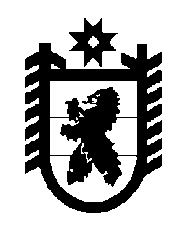 Российская Федерация Республика Карелия    УКАЗГЛАВЫ РЕСПУБЛИКИ КАРЕЛИЯО награждении государственными наградами Республики КарелияЗа вклад в развитие экономического потенциала и социальной сферы Республики Карелия наградить ПОЧЕТНОЙ ГРАМОТОЙ РЕСПУБЛИКИ КАРЕЛИЯАРАТСКОГО Дмитрия Борисовича – заместителя руководителя Секретариата Заместителя Председателя Правительства Российской Федерации,ЕРМАКОВУ Наталью Михайловну – референта Департамента экономики и финансов Правительства Российской Федерации,ПАНОВА Игоря Александровича – заместителя начальника отдела Департамента регионального развития Правительства Российской Федерации,ПЕПЕЛЯЕВУ Лиану Витальевну – директора Департамента регионального развития Правительства Российской Федерации,СЛАПОГУЗОВУ Викторию Юрьевну – главного советника Департамента регионального развития Правительства Российской Федерации, СОБОЛЕВА Сергея Александровича – директора Департамента протокола Правительства Российской Федерации.
          Глава Республики Карелия                                                              А.О. Парфенчиковг. Петрозаводск20 марта 2018 года№ 21